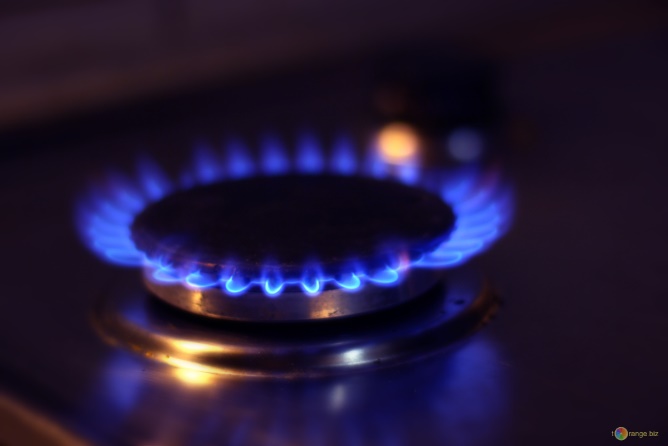 Your group is responsiblefor contactingColumbia Gasto establish natural gas service.Please designate one person to contact Columbia Gas to have service transferred into their name.  This must be done by August 1, 2018.Please fax or email the account number to us (We will NOT accept the confirmation number.  We MUST have your actual account number).Fax:         (814-234-6697)Email:      hsh@arpm.comReference your building and apartment number with your communication.This MUST be done BEFORE keys will be issued to anyone in your group. 